ACTIVIDAD 1MAÑANA FORO DISTRITAL DE DISCAPACIDAD. Continuando con las actividades conmemorativas del mes de la Discapacidad en el Distrito Capital, establecidas mediante el Acuerdo 245 de 2006, el Sistema Distrital de Discapacidad invita a participar en el “XVI Foro Distrital de Discapacidad - “Discapacidad en la nueva realidad de la ciudad”, el próximo miércoles 28 de octubre con ingreso a partir de las 7:30am y hasta las 12:30m. La transmisión será por la plataforma   https://www.youtube.com/c/EducacionbogotaEduCol/videosen la cuenta EducacionbogotáACTIVIDAD 2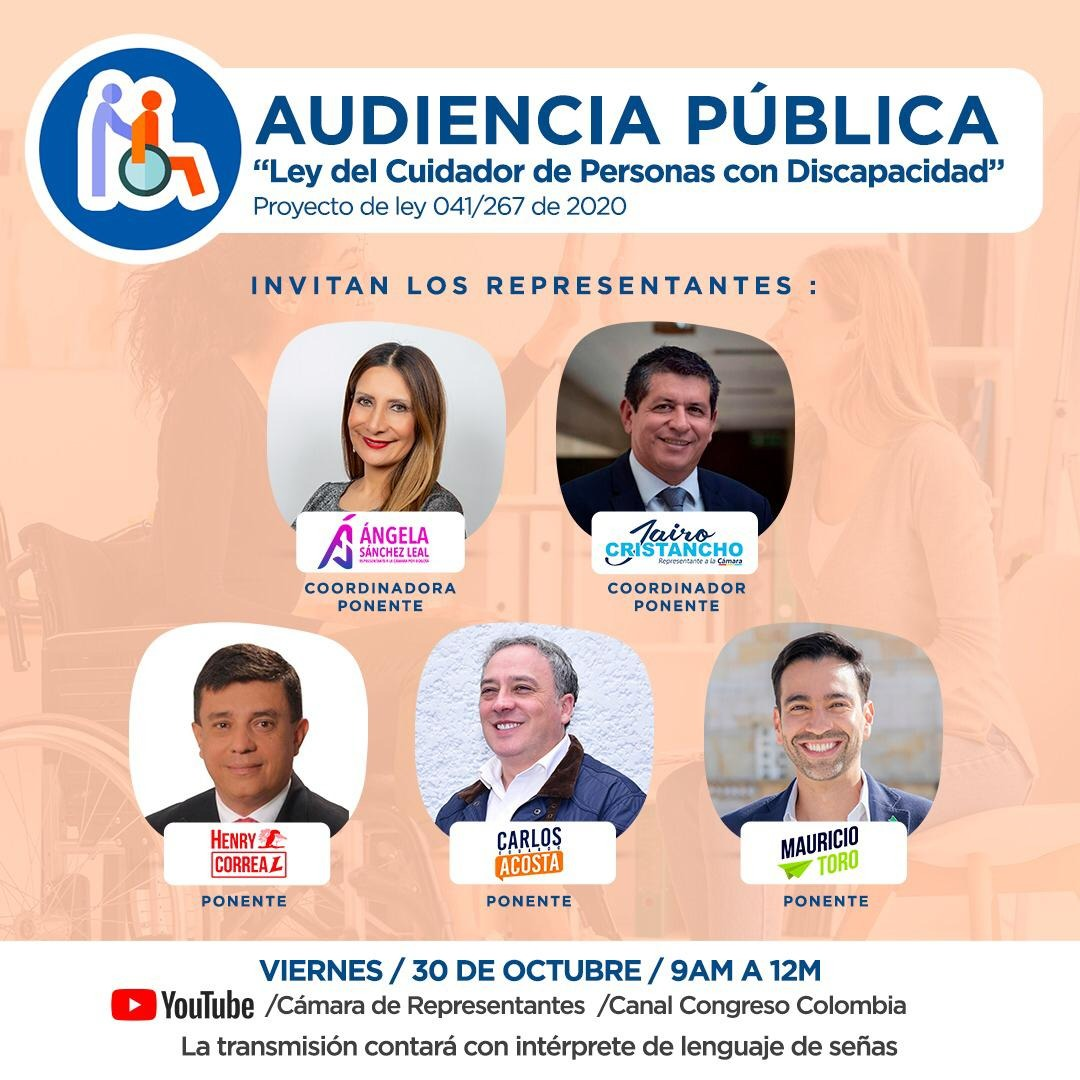 ACTIVIDAD 3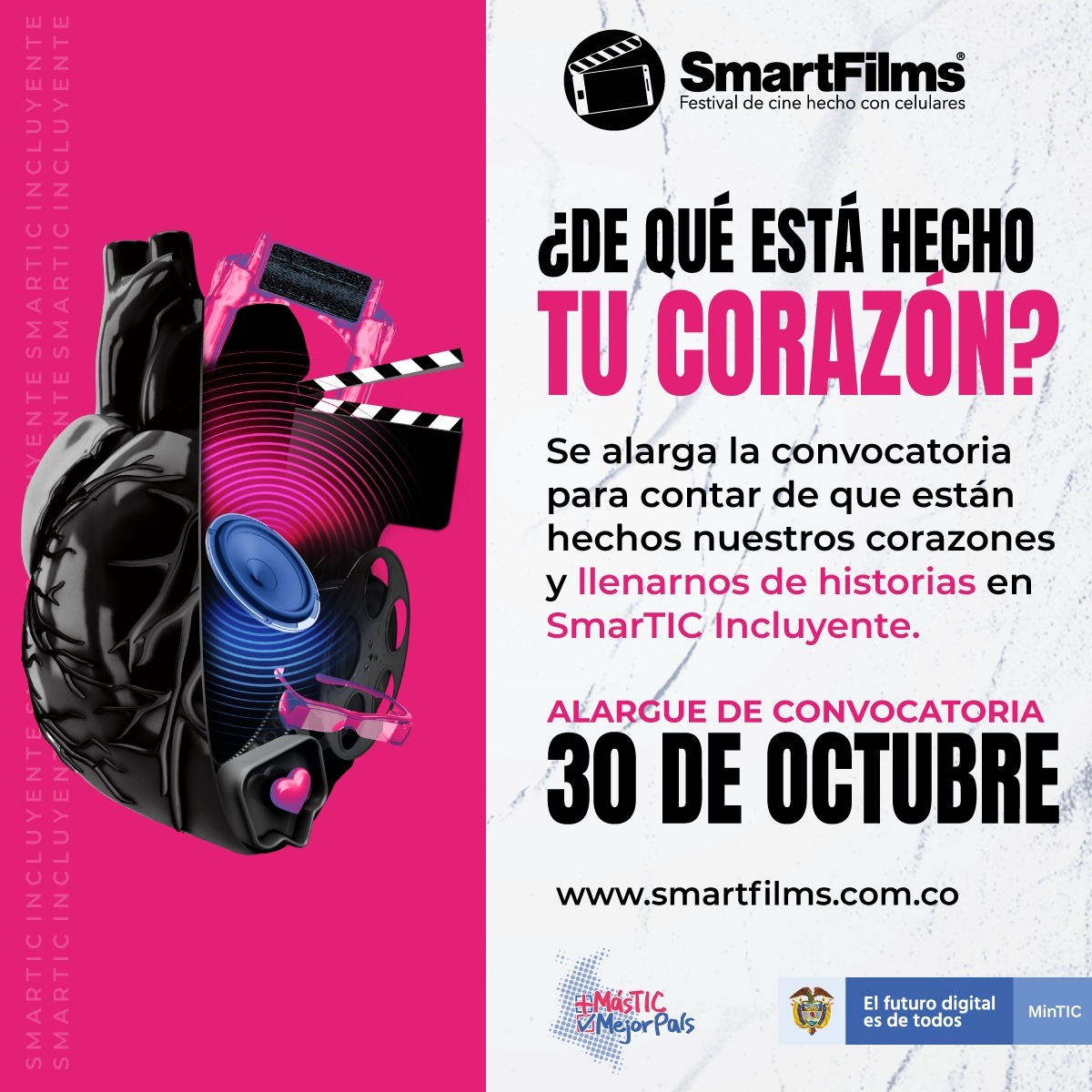 ACTIVIDAD 43 de diciembre de 2020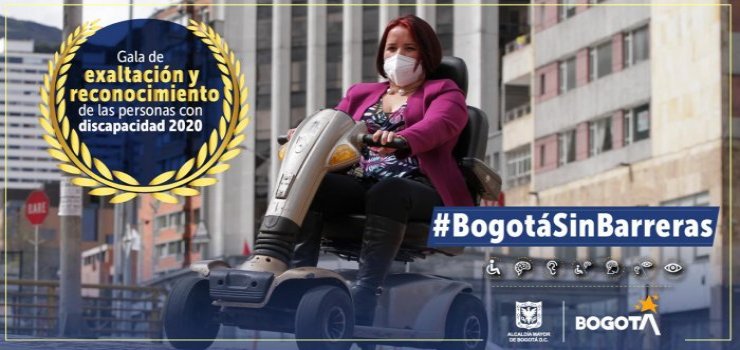 